https://www.actionforchildren.org.uk/in-your-area/services/online-advice-for-parents/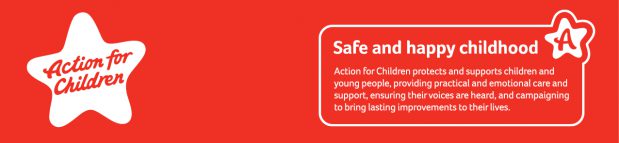 